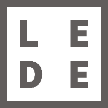 AANVRAAGFORMULIER RECHTEN VAN BETROKKENEN (AVG/GDPR)Uitoefening van rechten op grond van de AVG/GDPR

Om als gemeente en OCMW een goede dienstverlening te kunnen aanbieden, werken wij veel met persoonsgegevens. We vinden het belangrijk om zorgvuldig om te gaan met de persoonlijke informatie van alle burgers. We doen dit in overeenstemming met de Europese privacywetgeving (de Algemene Verordening Gegevensbescherming, afgekort als AVG of GDPR). Op basis van deze wetgeving hebben de personen wiens persoonlijke gegevens wij verwerken (de betrokkenen) verschillende rechten met betrekking tot deze gegevens. Indien u een dergelijk recht wil uitoefenen, kan u daarvoor dit formulier gebruiken. U kan ons het ingevulde formulier bezorgen via ons postadres: Markt 1, 9340 Lede tijdens de openingsuren van het gemeentehuis. U kan de documenten overhandigen aan de onthaalmedewerker. Volg daarbij de correcte voorschriften, zodat wij voldoende zekerheid hebben over uw identiteit indien nodig. Binnen de maand na ontvangst van uw aanvraag informeren wij u over het gevolg dat aan uw verzoek wordt gegeven.Identiteit betrokkene
Voornaam en naam: …………………………………………………………………………………………………………………………….Straat en nummer: ………………………………………………………………………………………………………………………………Postcode en gemeente: ……………………………………………………………………………………………………………………….Telefoonnummer (optioneel): ……………………………………………………………………………………………………………..E-mailadres (optioneel): ………………………………………………………………………………………………………………………Identiteit aanvrager-vertegenwoordigerOpgelet: dit onderdeel is enkel in te vullen indien u als wettelijke vertegenwoordiger van de betrokkene optreedt.Voornaam en naam: …………………………………………………………………………………………………………………………….Straat en nummer: ………………………………………………………………………………………………………………………………Postcode en gemeente: ……………………………………………………………………………………………………………………….Telefoonnummer (optioneel): ……………………………………………………………………………………………………………..E-mailadres (optioneel): ………………………………………………………………………………………………………………………Hoedanigheid: 
 De ouder/voogd (de betrokkene is minderjarig) 
 De bewindvoerder over de betrokkene 
 Ander: .……………………………………………………………………………………………………………………………………………Wenst volgende rechten uit te oefenen:Opgelet: onderstaande opsomming betreft alle rechten die door de AVG/GDPR aan betrokkenen worden toegekend. Dat wil echter niet zeggen dat deze ook effectief in elk geval van toepassing zullen zijn. Indien u een recht wenst uit te oefenen dat niet van toepassing blijkt te zijn op uw concrete situatie, dan zullen wij u hiervan op de hoogte brengen.Gelieve aan te kruisen wat past: Recht op inzage in persoonsgegevens en het krijgen van een kopieGelieve in onderdeel 4 te specificeren over welke gegevens het precies gaat en bij welke dienst(en) we deze zouden kunnen terugvinden.Hoe wilt u de gegevens ontvangen?
 Per mail (elektronisch) op volgend e-mailadres: …………………………………………………………………
De gegevens worden afgeleverd in een versleuteld bestand. Het wachtwoord wordt u via een ander kanaal bezorgd. Voor een snelle afhandeling is het dan ook aangewezen om uw telefoon- of gsm-nummer in onderdeel 1 in te vullen. Indien u dit niet wenst in te vullen wordt het wachtwoord naar uw postadres opgestuurd.
 Opsturen op papier per post (aangetekende zending)
 Afhalen op papier (afhalen in het gemeentehuis op vertoon van identiteitsbewijs) Recht op correctie/aanvulling van onjuiste/onvolledige gegevensGelieve in onderdeel 4 te specificeren over welke gegevens het precies gaat en bij welke dienst(en) we deze zouden kunnen terugvinden. Geef daarbij ook aan wat de correcte gegevens zijn of welke aanvulling volgens u nodig is. Recht om vergeten te worden (wissing van gegevens)Gelieve in onderdeel 4 te specificeren over welke gegevens het precies gaat en bij welke dienst(en) we deze zouden kunnen terugvinden.  Ik wens een ander recht uit te oefenenGelieve in onderdeel 4 te specificeren welk recht (recht op bezwaar, recht op gegevensoverdraagbaarheid, recht op beperking van de verwerking, recht om niet onderworpen te worden aan uitsluitend op geautomatiseerde verwerkingen gebaseerde besluiten, recht op intrekking toestemming) u wil uitoefenen.Verdere omschrijving van de aanvraag………………………………………………………………………………………………………………………………………………………………………………………………………………………………………………………………………………………………………………………………………………………………………………………………………………………………………………………………………………………Datum en handtekeningDatum 							Handtekening ……………………………………………………			…………………………………………………….